TABULKY OKRESNÍCH SOUTĚŽÍ ROČNÍKU 2019/2020 
s datem ukončení 8.4.2020OKRESNÍ PŘEBOR 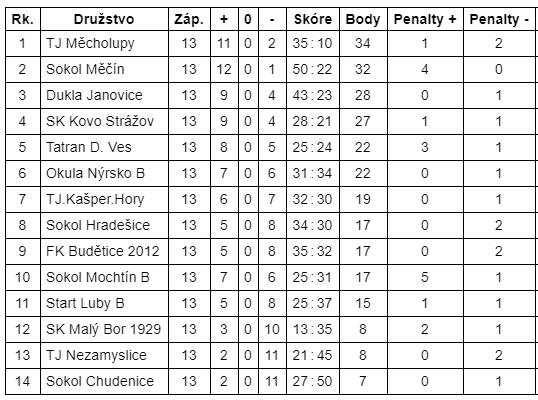 III. třída 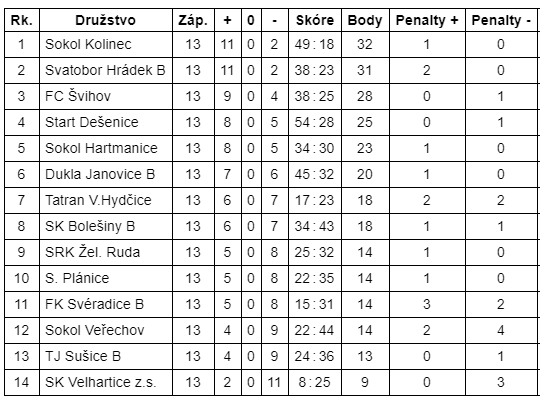 IV třída – skupina A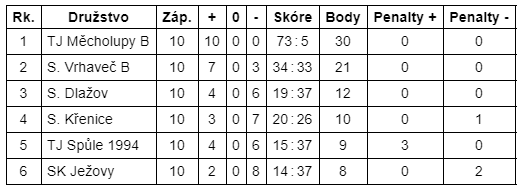 IV třída – skupina B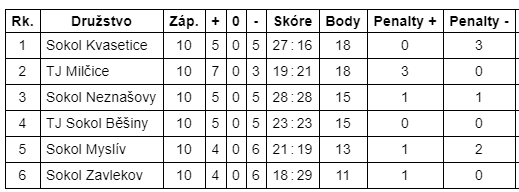 IV třída – skupina C   
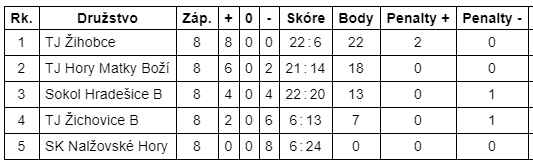 
Okresní přebor žáků 
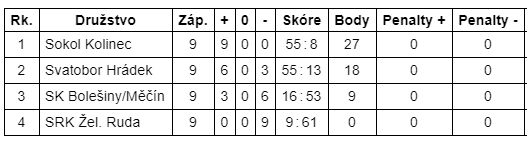 Okresní přebor mladších žáků 

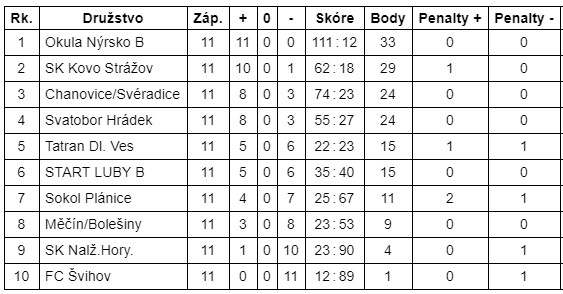 